SOCIETA’ AUTOSTRADA LIGURE TOSCANA p.a. – TRONCO AUTOCISAAVVISO PER LA FORMAZIONE DI UN ELENCO DI IMPRESE PER LA PARTECIPAZIONE A PROCEDURE NEGOZIATEEX ART. 36, COMMA 2 LETT. B) E C) DEL D.LGS. N. 50/2016La SALT p.a. Tronco Autocisa, Società soggetta all'attività di direzione e coordinamento di S.I.A.S. S.P.A., con sede legale in Lido di Camaiore (LU) - Via Don Enrico Tazzoli n. 9 e sede secondaria in Fraz. Ponte Taro – Noceto (PR) – Via Camboara n.26/A capitale sociale Euro 160.300.938,00 interamente versato, codice fiscale, partita IVA e numero di iscrizione al Registro delle Imprese di 00140570466, intende costituire, nel rispetto dei principi di non discriminazione, parità di trattamento, proporzionalità e trasparenza, un elenco aperto di imprese da invitare a procedure negoziate ex art. 36, comma 2 lett. b) e c) e comma 9 del D.lgs. n. 50/2016, per l'affidamento di lavori da eseguire nell'ambito del fabbisogno della manutenzione e degli investimenti relativi all’ Autostrada A15 Parma – La Spezia con prolungamento per Mantova (Nogarale Rocca), assentita in concessione da parte del Ministero delle Infrastrutture e dei Trasporti (subentrato ad ANAS S.p.A. ai sensi del combinato disposto dell'art. 11, comma 5, del D.L. 216/2011 e dell'art. 36, comma 4, del D.L. 98/2011), in forza della Convenzione Unica sottoscritta con ANAS S.p.A. in data 3 marzo 2010, approvata e divenuta efficace con decorrenza dal 12 novembre 2010 in forza di quanto disposto dall'art. 8 duodecies, comma 2, della Legge n. 101/08.I soggetti interessati possono chiedere di essere inseriti nell'Elenco Imprese della SALT p.a. Tronco Autocisa secondo le modalità previste dal presente avviso.INFORMAZIONI GENERALISALT p.a. Tronco Autocisa Punti di contatto: Direzione Affari Generali - Ufficio Legale e Contratti.Indirizzo per richiesta informazioni: Telefono: 0521/613711 Fax: 0521/613720-731;PEC: salt@legalmail.it - profilo del committente: www.salt.it.SOGGETTI AMMESSI A PRESENTARE DOMANDA DI ISCRIZIONEPossono presentare domanda di iscrizione all' Elenco Imprese della SALT p.a. Tronco Autocisa operatori economici di cui all'art. 45 D.Lgs. 50/2016, nonché i soggetti con sede in altri stati diversi dall'Italia ai sensi ed alle condizioni di cui all'art. 49 del D.Lgs 50/2016 e dalle altre norme vigenti, in possesso dei requisiti di ordine generale, come stabiliti dall'art. 80 del D.lgs. n. 50/2016, dei requisiti tecnico organizzativi richiesti dal D.Lgs. n. 50/2016 e iscritti al registro delle imprese tenuto dalla CCIAA.TERMINI DI PRESENTAZIONE DELLA DOMANDALe domande di iscrizione all'elenco dovranno essere trasmesse unicamente via pec all'indirizzo salt@legalmail.it. Esse potranno pervenire in qualsiasi momento con decorrenza dalla data di pubblicazione del presente avviso e per tutta la durata dell'Elenco Imprese presso la Stazione Appaltante.MODALITA' DI PRESENTAZIONE DELLA DOMANDAAlla domanda, redatta in lingua italiana, va accluso:DGUE, come previsto nell'allegato 1 alla Circolare MIT 18 luglio 2016 n. 3 Linee guida per la compilazione del modello di formulario di DGUE approvato dal Regolamento di esecuzione (UE) 2016/7 della Commissione del 5 gennaio 2016 pubblicato sulla Gazzetta Ufficiale della Repubblica Italiana Serie Generale n. 174 del 27/07/2016;una dichiarazione sostitutiva, ovvero, per i soggetti non residenti in Italia, dichiarazione idonea equivalente, in base alla legislazione dello stato di appartenenza, con la quale il legale rappresentante del richiedente dichiari:che l'impresa non si trova nelle condizioni di esclusione di cui all'art. 41 del D.Lgs. n. 198/2006 e di cui all'art. 44 del D.Lgs. n. 286/1998;di accettare tutte le condizioni previste nel presente avviso e nel disciplinare per la gestione dell'Elenco Imprese pubblicato sul sito www.salt.it;che l'impresa ha adempiuto agli obblighi in materia di sicurezza e salute sui luoghi di lavoro;a quale domicilio eletto, e più segnatamente, a quale indirizzo PEC andranno inviate tutte le richieste e comunicazioni con dichiarazione espressa di autorizzare la SALT p.a. Tronco Autocisa all'utilizzo della PEC come mezzo per l'invio di richieste e comunicazioni;di essere informato, ai sensi del D.Lgs. n. 196/2003 e s.m.i., che i dati personali raccolti saranno trattati, anche con strumenti informatici, esclusivamente nell'ambito del procedimento per il quale la presente dichiarazione viene resa.La domanda, il DGUE e le dichiarazioni devono essere sottoscritte, da persona abilitata ad impegnare l'Impresa, allegando, per i procuratori, il titolo dal quale deriva il potere di rappresentanza. In tutti i casi, alla domanda, al DGUE e alle dichiarazioni deve essere allegata fotocopia del documento di identità del sottoscrittore.All'indirizzo www.salt.it sono presenti il modello di DGUE e i modelli di domanda e dichiarazione che gli interessati sono invitati ad utilizzare per chiedere l'iscrizione all'Elenco.FORMAZIONE DELL'ELENCO E MODALITA' DI SELEZIONE DEI SOGGETTI DA INVITARE:entro trenta giorni dalla data di pubblicazione del presente avviso, la SALT p.a. Tronco Autocisa procederà all'esame delle domande e della relativa documentazione allegata, pervenute fino a quel momento e alla formazione dell'Elenco Imprese.Trattandosi di un elenco aperto, l'esame delle domande che man mano perverranno verrà effettuato con cadenza bimestrale e con tale cadenza si provvederà all'aggiornamento dell'elenco.I soggetti privi dei requisiti richiesti non potranno essere inseriti nell'Elenco Imprese.Il presente avviso costituisce semplice invito a partecipare alla formazione di un elenco di imprese, non un invito ad offrire, né un'offerta al pubblico ex art. 1336 cod. civ. né una sollecitazione all'investimento ex art. 94 e ss. del D. Lgs. n. 58/98; pertanto, la presente pubblicazione, la ricezione delle domande di iscrizione non comportano per SALT p.a. Tronco Autocisa alcun obbligo nei confronti dei soggetti interessati, né per questi ultimi alcun diritto a qualsivoglia prestazione e/o indennizzo da parte di SALT p.a. Tronco Autocisa a qualsiasi titolo.Ponte Taro, 20/12/2017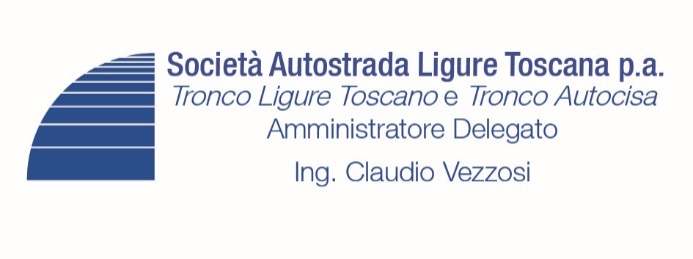 